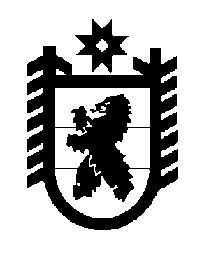 Российская Федерация Республика Карелия    ПРАВИТЕЛЬСТВО РЕСПУБЛИКИ КАРЕЛИЯПОСТАНОВЛЕНИЕ                                      от  26 июня 2012 года № 199-Пг. Петрозаводск О внесении изменений в постановление Правительства Республики Карелия от 23 декабря 2011 года № 373-ППравительство Республики Карелия п о с т а н о в л я е т:Внести в постановление Правительства Республики Карелия от               23 декабря 2011 года № 373-П "Об установлении предельного размера платы за проведение технического осмотра транспортных средств на территории Республики Карелия" (Собрание законодательства Республики Карелия, 2011, № 12, ст.2077) следующие изменения:1) преамбулу после слов "технического осмотра транспортных средств"," дополнить словами "постановлением Правительства Российской Федерации от 30 декабря 2011 года № 1240 "О проведении технического осмотра транспортных средств городского наземного электрического транспорта",";2) приложение дополнить строкой следующего содержания:            Глава Республики  Карелия                                                            А.П. Худилайнен" 12.Транспортные средства городского наземного электрического транспорта (троллейбус)800".